UNIVERSIDAD DE PUERTO RICORECINTO DE RIO PIEDRASFACULTAD DE EDUCACION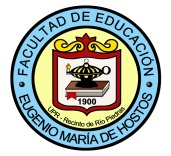 Bachillerato en Artes en Educación Secundaria-Educación Comercial Contabilidad (General) (Secuencia curricular para estudiantes que ingresaron a la Facultad a partir de agosto 2012, admitidos por traslados artículados y oficialmente reclasificado al bachillerato revisado)Total 132  créditos												2012-2015B.A. Educación Secundaria-Educación Comercial Contabilidad (General) 45 crs	Cursos de Educación General6	Español*6	Inglés*6	Ciencias Sociales6	Ciencias Naturales	(3 crs en CIBI y  3 crs en CIFI)6	Pensamiento Lógico Matemático ( MECU 3031-3032)6 	Humanidades6	Literatura3	Arte46crs.	Cursos Medulares3	FAED 4001, 4002, 4003			Seminario Reflexivo I, II, III3	EDFU 3011					Fundamento del Desarrollo Humano3	EDFU 3012					Fundamentos de la Psicología Educativa 3	EDFU 3007					Fundamentos Sociales de la Educación3	EDFU 4019					Fundamentos Filosóficos de la Educación3	EDFU 3013					Evaluación del Aprendizaje4	EDPE 4060					Currículo y Metodología en la Enseñanza de manejo del teclado y la integración de la Tecnología en						La Educación		                                                                                              						                                                                                                                       Procedimientos del Sistema Electrónico de la Correspondencia3	EDPE 3075					Secretarial/Contabilidad/Mercadeo	2	EDPE 3086					Enfoque Sistemático de las Experiencias de Laboratorio en Educación Comercial4	EDPE 4187					Práctica Docente3	EDES 4006					Naturaleza y Necesidades de los Educandos Excepcionales3	HIST _____				Historia de Puerto Rico3	EDFU 4007					Principios de Investigación3	HIST**					Electiva en Historia de Estados Unidos 3	TEED 3018					Integración de la tecnología y el uso de la Computadora en el currículo del nivel secundario35 crs	Cursos de Concentración3	COEM 3001	ó			Comunicación Empresarial I ó	COEM 3006				Seminario de Redacción para Profesionales de Oficina3	ADMI 4005                             			Introducción a la actividad gerencial	3	CONT 3105				Introducción a los Fundamentos de Contabilidad I3	CONT 3106				Introducción a los Fundamentos de Contabilidad II2	ADSO 3327				Adiestramiento en Programa de Aplicación3	ADSO 3035				Aprendizaje del Teclado y sus Aplicaciones3	FINA 3107  				Mercado e instituciones Financieras3	ECON 3021                                                                                Principios de economía I				3                  ECON 3022                                                                                Principios de economía II6 	CONT 4001-4002                                                                      Filosofía, Teoría y Problemas de Contabilidad Financiera I y II3	ADSO 4105				  Integracion de Programas6 crs	Electivas Libres132  Total de créditos *	Los estudiantes serán ubicados en estos cursos de acuerdo a la puntuación de aprovechamiento en el College  Board en español e inglés.**	Requisito para la Certificación de Maestros DE (Reglamento 2012).Además de la preparación académica y profesional requerida, así como otros requisitos, se ha propuesto que todo aspirante deberá tener un índice académico general y de concentración, según se indica a continuación:Revisado 2012-2015CréditosCursos RequeridosCursos RequeridosPre-RequisitosPRIMER AÑOPRIMER AÑOPrimer SemestrePrimer Semestre3ESPA*Español Básico I3INGL*Inglés Básico I3CISO 3121Ciencias Sociales3CIBICiencias Biológicas3HUMAHumanidades3EDFU 3011Fundamento del Desarrollo HumanoSegundo SemestreSegundo Semestre3ESPA*Español Básico II3INGL*Inglés Básico II3HUMAHumanidades3CISO 3122Ciencias Sociales3CIFICiencias Físicas3EDFU 3012Fundamentos de la Psicología EducativaEDFU30111FAED 4001Seminario Reflexivo Profesional IConcurrente con EDFU 3012 SEGUNDO AÑOSEGUNDO AÑOPrimer SemestrePrimer Semestre3EDFU 3007Fundamentos Sociales de la Educación 3COEM 3001 ó COEM 3006Comunicación Empresarial I ó Seminario de Redacción3ADSO 3035Aprendizaje del Teclado y sus aplicaciones3CONT 3105Introducción Fundamentos Contabilidad I3_____ARTE3_____Pensamiento Lógico Matemático (MECU 3031) Segundo SemestreSegundo Semestre3EDFU 3013Evaluación del AprendizajeEDFU 3011 y EDFU 30123ECON 3021Principios de Economía I3TEED 3018Integración de la tecnología y el uso de la computadora en el currículo del nivel secundario3CONT 3106Introducción Fundamentos Contabilidad IICONT 31053MECU 3032Métodos  cuantitativos MECU 30313EDES  4006Naturaleza y Necesidades de los Educandos ExcepcionalesTERCER AÑOTERCER AÑOPrimer SemestrePrimer Semestre3EDFU 4019Fundamentos Filosóficos de la Educación3_____Literatura3CONT 4001Filosofía, Teoría y Problemas de Contabilidad Financiera ICont 3105 y 3106 3EDFU 4007Principios de Investigación3 FINA 3107Mercado e Instituciones FinancierasCont. 31053ECON 3022Principios de Economía IIEcon 3021Segundo SemestreSegundo Semestre3ADSO 4105     Integración de Programas4EDPE 4060Currículo  y Metodología en la Enseñanza de Manejo del Teclado y la Integración de la Tecnología en la Educación ADSO 3035 y ADSO 41053CONT 4002Filosofía, Teoría y Problemas de Contabilidad Financiera ICONT 40013EDPE 3075 Currículo y Metodología Asignaturas Socioeconómicas50% cursos concentración aprobados con C o más, 50% cursos medulares y educación general y FAED 4001. 2ADSO 3327Adiestramiento en programas de Aplicación de ContabilidadCONT 3105 3  ____LiteraturaCUARTO AÑOCUARTO AÑOPrimer SemestrePrimer Semestre3HIST ____Historia de Puerto Rico3_____Electiva libre 3ADMI 4005Introducción a la actividad gerencial 3_____Electiva libre21EDPE 3086AED 4002Enfoque sistemático de las experiencias de laboratorio en Educación Comercial(Es requisito asistir a de Zona de Talleres de Escritura)Seminario Reflexivo Profesional II85% cursos  concentración aprobados con C o más, cursos medulares/profesionales y educación general y Faed 4001.Concurrente con Edpe 3086Segundo SemestreSegundo Semestre41EDPE 4187FAED 4003Práctica Docente  de la Enseñanza de Educación Comercial- Contabilidad Seminario Reflexivo Profesional IIIEl 95% de los cursos aprobados.Concurrente con EDPE 4187  (Prerrequisitos: FAED 4001 y FAED 4002)3HIST_____**Electiva en Historia de Estados Unidos AÑO ESCOLARINDICE ACADEMICO GENERAL Y DE CONCENTRACION O ESPECIALIDAD (ESCALA 0.00 – 4.00)2009 hasta el 30 de junio de 20132.501 de julio 2013 hasta el 30 de junio 20162.801 de julio de 2016 EN ADELANTE3.00